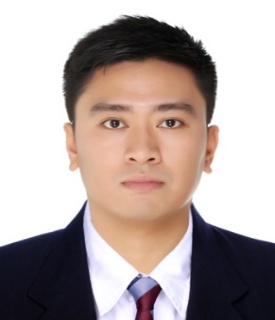 OBJECTIVES:  registered radiologic technologist with 4 years of experience conducting diagnostic imaging procedures for St. Luke’s medical center global city. Expertise in fixed and mobile radiography, fluoroscopic procedures and average knowledge in operating CT scan. Committed in providing high-quality radiologic services and catering to patient needs during exams.Clinical Experience:General Radiographer                                                                                            October 2012 – PresentSt. Luke’s Medical Center, Bonifacio Global City-Taguig CityJCIA and TEMOS Accredited with 619 Bed Capacity and Partnership with MAYO ClinicReport on duty in a given schedule morning, afternoon and night shift dutyTo check, calibrate, and presept the digital equipment and working area  And maintain cleanlinessPrepare room, materials needed before the patients undergo the procedureCheck and evaluate all x-ray requests prior to examinations and make sure that it is the right patient         And right procedureInform and Assess the patient before the ProcedurePerform general radiography procedures Provides radiographic images efficiently, safely and with utmost care to patientAssist radiologists on fluoroscopic proceduresOperates various digital equipment’s carefully and efficiently.Provide relief  and other task that may assigned by department headUse a minimal Radiation Dose while obtaining a good quality radiographic imageProvide a good quality Radiograph during Surgery in a sterile work areaManage Stocks that needs to re supply and arrange by first in and first outMake sure that the International Patient Safety Goal is always usedPROCEDURES PERFORMEDROUTINE PROCEDURES	Bones (skull, spine, thoracic cage, pelvis, upper and lower extremities)	Chest (heart, lungs and mediastinum)	Abdomen (flat and upright, KUB)	Scoliosis Series- scoliosis Examinations                SCANOGRAM (EXTREMITIES)                TRAUMA RADIOGRAPHYBEDSIDE RADIOGRAPHY	Chest, KUB, Extremities, Spine, SkullSPECIAL PROCEDURES 	Upper gastrointestinal Series (UGIS)	Small Intestinal Series (SIS)	Barium Enema (BE) - single or double contrast	Barium Swallow/Esophagogram	Intravenous Pyelography (IVP)OPERATING ROOM PROCEDURES (procedures using C-arm machine; with doctor supervisionUROGRAPHYRETROGRADE PYELOGRAPHY (RGP)CYSTOGRAPHYVOIDING CYSTOURETHROGRAPHY (VCUG)NEPHROSTOGRAMPERCUTANEOUS NEPHROLITHOTOMY (PCNL)ORTHOPEADIC PROCEDURESIM-NAILINGPINNINGINSTRUMENTATION- HIP & KNEE REPLACEMENTKYPHOPLASTYOPEN REDUCTION INTERNAL FIXATION (ORIF)TRANSFORAMINAL LUMBAR INTERBODY FUSION (TLIFCHOLANGIOGRAM / ENDOSCOPYT-TUBE CHOLANGIOGRAPHYINTRA-OPERATIVE CHOLANGIOGRAPHY (IOC)ENDOSCOPIC RETROGADE CHOLANGIOPANCREATOGRAPHY (ERCP)DENTAL RADIOGRAPHYDental Cephalometric, Panoramic and Periapical RadiographyINTERNSHIP:Radiology Technologist 
Medical Center Manila 
Internship 1: 1000 HrsDuties and ResponsibilitiesPerformed general radiography procedureProvides radiographic image using conventional techniquePerformed Computed Tomography Procedure non and with contrast mediaProvides axial radiograph and reconstructed tomography imageAssist the Radiologist in all fluoroscopic proceduresOrganized and file all Radiograph Alphabetical and by date takenDevelop film by using an Automatic processor Provide patient care while doing radiographic procedureRadiology Technologist 
San Juan De Dios Educational Foundation Inc. (Hospital)
Internship 2: 1000 HrsDuties and ResponsibilitiesPerformed general radiography procedureProvides radiographic image using conventional techniquePerformed Computed Tomography Procedure non and with contrast mediaProvides axial radiograph and reconstructed tomography imageAssist the Radiologist in all fluoroscopic proceduresOrganized and file all Radiograph Alphabetical and by date takenDevelop film by using an Automatic processor Provide patient care while doing radiographic procedureSEMINARS AND TRAININGS ATTENDEDBio-safety Emergency Preparedness and Disaster Control Team TrainingHospital Waste Management						         Brain Attack Team Orientation							         Personal Effectiveness Program1-Insight 	         Personal Effectiveness Program3-Working in a Customer Driven Environment     Infection ControlBasic Life SupportJoint Commission International Accreditation and Environment of Care OrientationIntroduction to St. Luke’s FamilyInternational Patient Safety GoalsKNOWLEDGE AND SKILLS:Knowledge in operating a CT Scan machinePACS/RISBasic Life SupportDental RadiographyHealth CareInfection ControlNetwork and MachineTroubleshootingOperating Room RadiographyPediatric RadiographyPatient CareDigital/Computer RadiographyInternational Patient Safety Goals 1 - 6EducationBS in Radiologic Technology       	                        Emilio Aguinaldo College, Manila                                     April 2011BS in nursing   (2 yrs. undergraduate)                      Philippine Christian University                                        April 2004Care Giving Certificate 			                    The Learning Center                                                 November 2005Secondary High School 	      		              Fort Bonifacio High School                                           April 2002Licensure:   (Registered Radiologic Technologist in the Philippines)Dataflow Verified:  HAAD Application: I certify that the above facts are true to the best of my knowledge and belief and I understand that I subject myself to disciplinary action in the event that the above facts are found to be falsified. 